Uhlík a jeho sloučeniny – řešeníPracovní list je určen pro studenty 2. stupně základních škol. Jeho cílem je seznámit se s uhlíkem, jeho vlastnostmi a jeho sloučeninami.Uhlík a jeho sloučeniny_______________________________________________________Co nepatří mezi alotropní modifikace čistého uhlíku?tuhadiamantvápenecNapište alespoň tři sloučeniny uhlíku a určete, zda se jedná o anorganické či organické sloučeniny:anorganické sloučeniny – např. CaCO3, CO2, CO, NaHCO3organické sloučeniny – např. methan (CH4), kyselina octová (CH3COOH), ethanol (CH3CH2OH)Určete pravdivost výroku:Doplňte pravou stranu rovnice a rovnici vyčíslete:	Ca(OH)2 +  CO2                 CaCO3 + H2O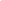 Co jsem se touto aktivitou naučil(a):………………………………………………………………………………………………………………………………………………………………………………………………………………………………………………………………………………………………………………………………………………………………………ANONEUhlík je nejrozšířenější prvek v zemské kůře. Oxid uhličitý je za normálních podmínek plynný.Při kvašení vzniká oxid uhličitý.Atmosféra Země je z 95 % tvořena oxidem uhličitým.